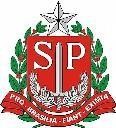 Ofício Nº_____ /_______Local , ____de ________de 2019.Assunto: Autorização para A.E.E. na Modalidade Itinerante para Deficiência _________Senhor Dirigente,A Direção da E. E. __________________________________, no município de ___________ – SP, em atendimento ao disposto na Deliberação CEE nº 149/2016 e Resolução SEDUC 21/ 2023, vem pelo presente solicitar a V. Sra. autorização para Atendimento Educacional Especializado (AEE), na Modalidade Itinerante, na área da Deficiência _________, de modo a garantir o atendimento educacional especializado aos alunos com necessidades educacionais especiais, regularmente matriculados e frequentes nas classes/anos do Ensino ________________ da referida unidade escolar. Salienta que, para a implantação do referido serviço especializado, a unidade escolar dispõe dos recursos necessários, a saber:1- Demanda de ____alunos, comprovada por meio de Avaliações Clínicas (laudos médicos/ relatórios pedagógicos) e Avaliação Pedagógica inicial de cada aluno;2- Recursos pedagógicos e materiais didáticos específicos suficientes para atendimento dos alunos;Em oportuno, reitera a V. Sra. protestos de elevada estima, apreço e distinta consideração.Respeitosamente,___________________________Carimbo e assinatura do Diretor de EscolaIlma. Sra. _____________________________D.D. Dirigente Regional de EnsinoDiretoria de Ensino da Região de ___________________________________ - SP